附件2：建筑业主要指标季度调查系统操作手册（填报单位）账号说明填报单位的人员可以在该系统中对本单位的数据（单位基本信息、季度填报信息）进行填报功能权限表单管理：基本情况、季度调查表数据权限季度调查表：查看并编辑当前填报单位的填报数据。无法编辑数据。基本情况：能够查看并编辑当前填报单位的数据。登录地址国家发展和改革委员会价格成本调查中心网站（网址：www.cfpci.org.cn点击“数据平台-企业主要指标季度调查网上填报系统”）中国建筑业协会网站（网址： www.zgjzy.org.cn点击“行业统计”-“企业主要指标季度调查网上填报系统”）。填报单位账号用户名：填报单位的单位名称 如：新疆维吾尔自治区建设工程安全协会密码：123456功能说明首页首页中可以直接查看 通知、文件公告以及各类统计图表。在右侧可以直接进入到中国建筑业协会的包括：党的建设、会员之窗、分支机构、OA系统功能页面。并且也可以查看本填报系统中的：指标填报说明以及已填/未填企业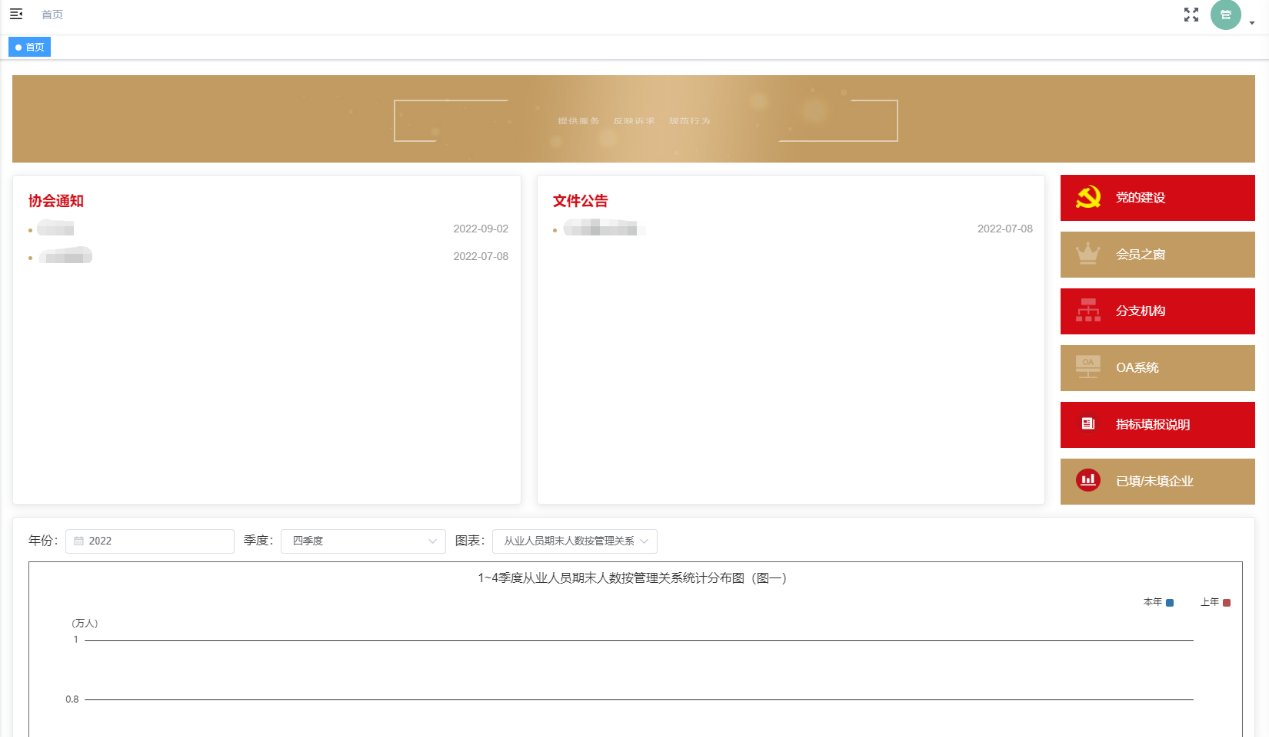 图 1填报说明针对填报单位填报数据的说明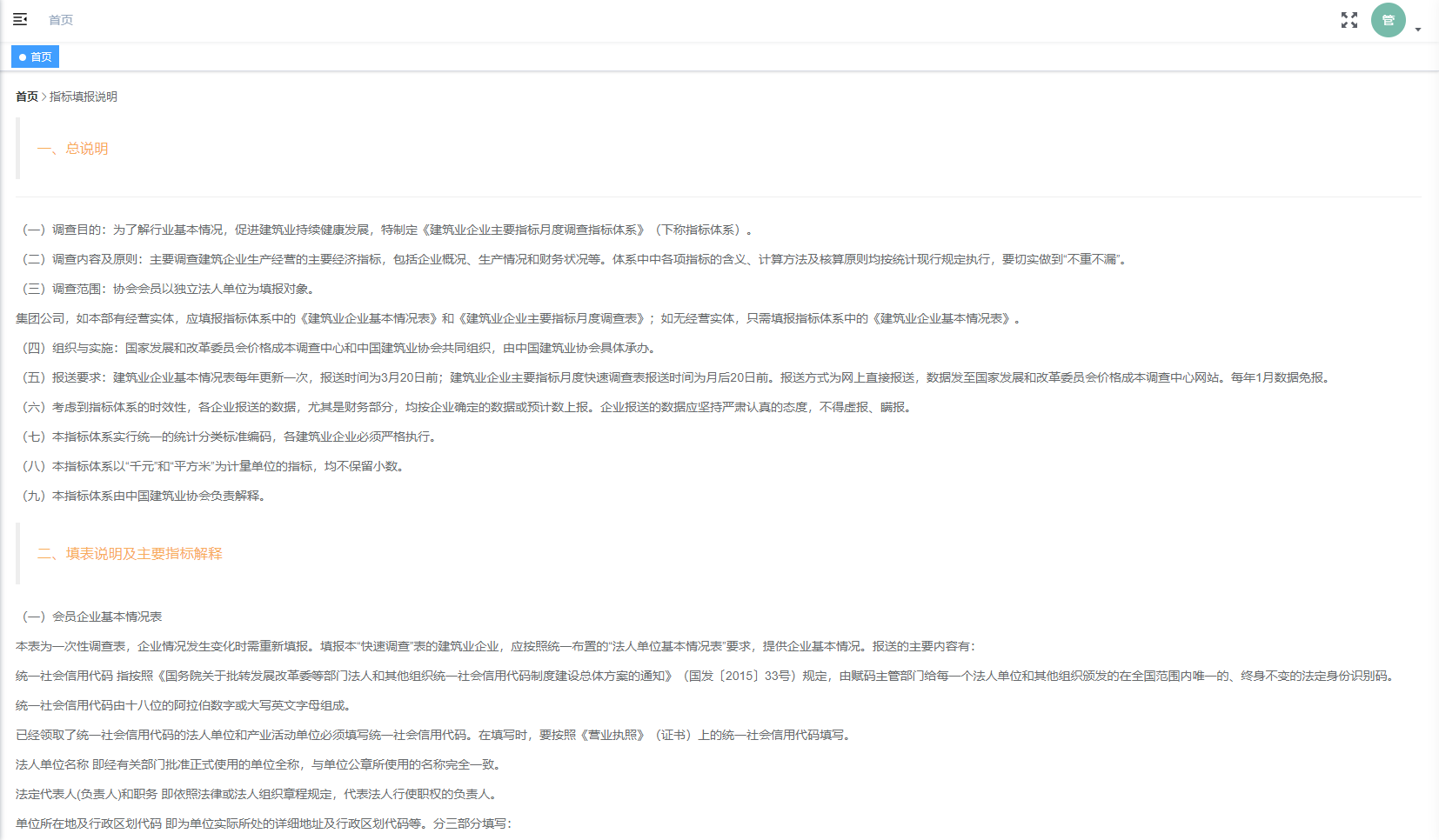 图 2文件公告在首页的文件公告的栏目中点开直接查看文件公告的相关内容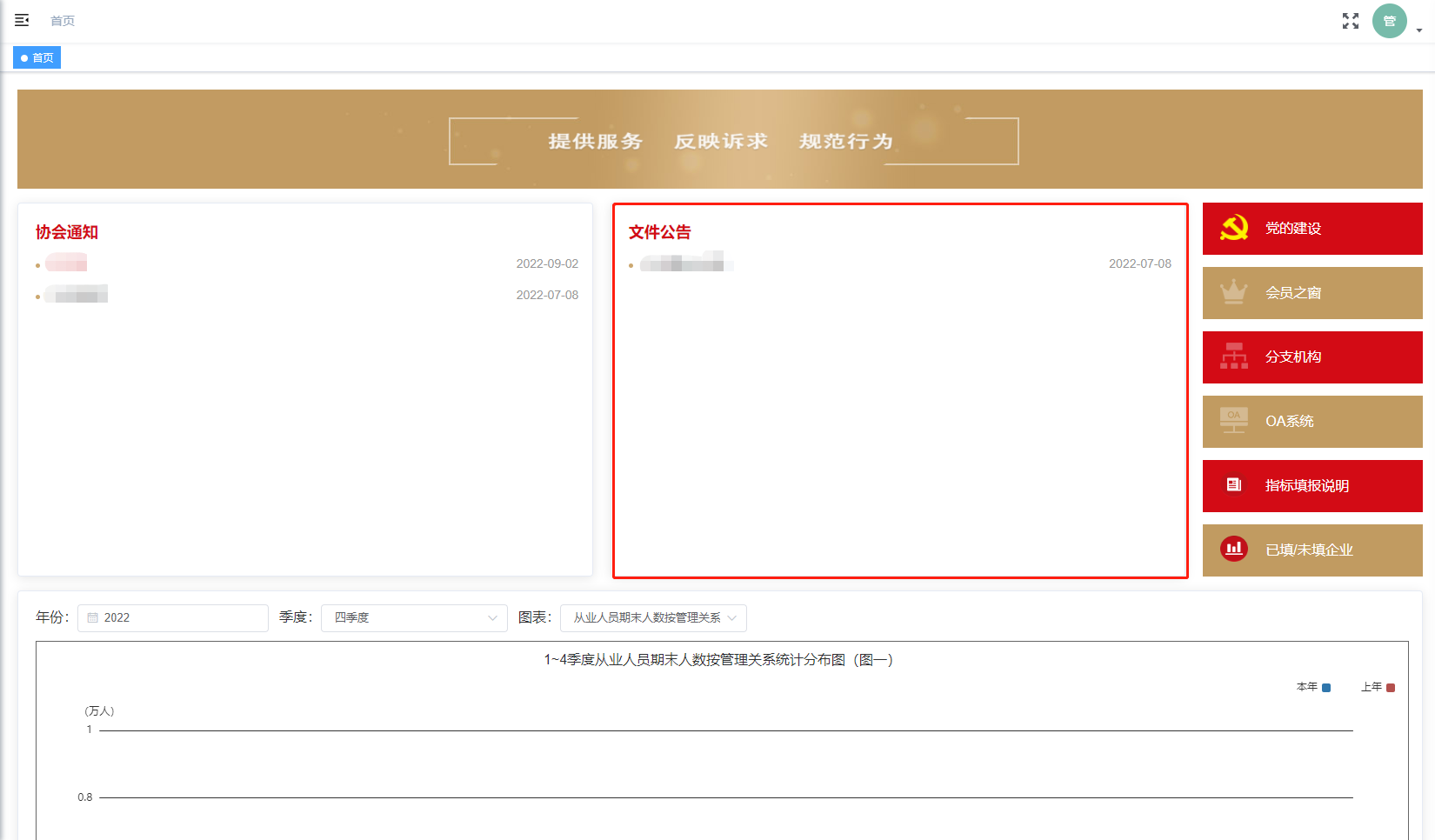 图 3点开后的详情如下：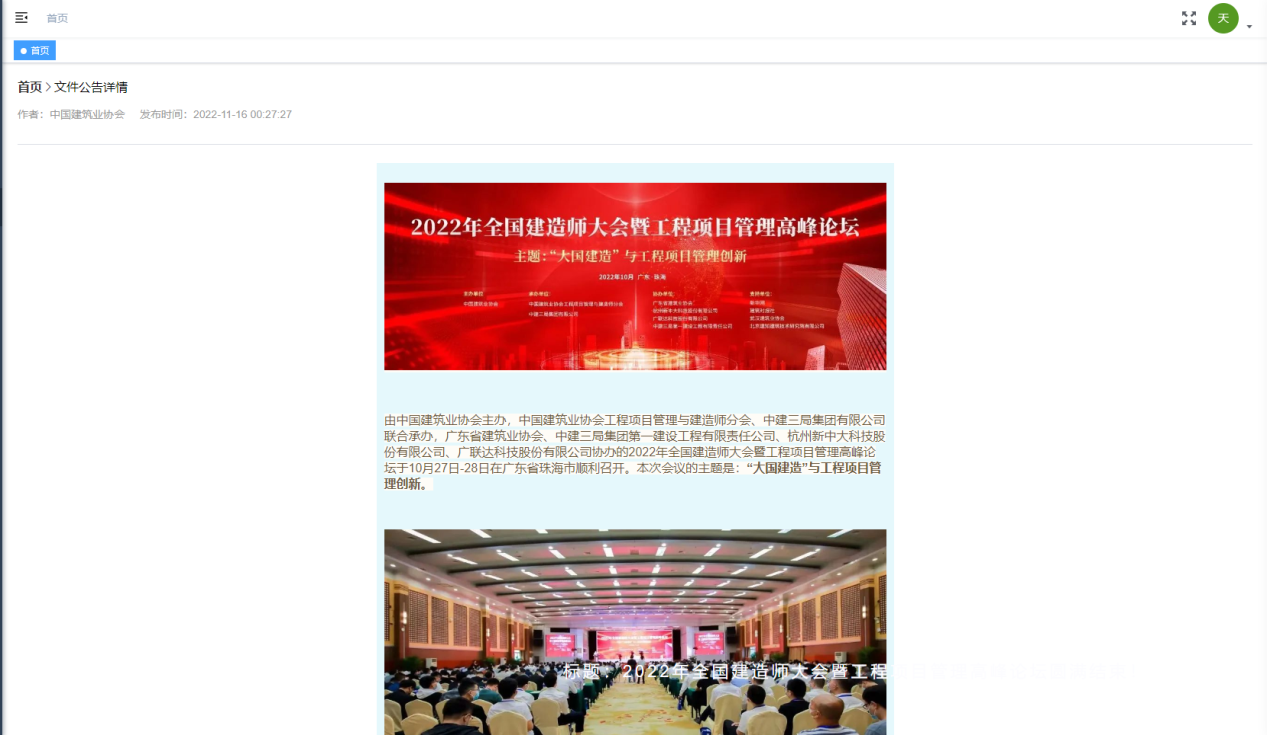 图 4通知在首页的通知的栏目中点开直接查看通知的相关内容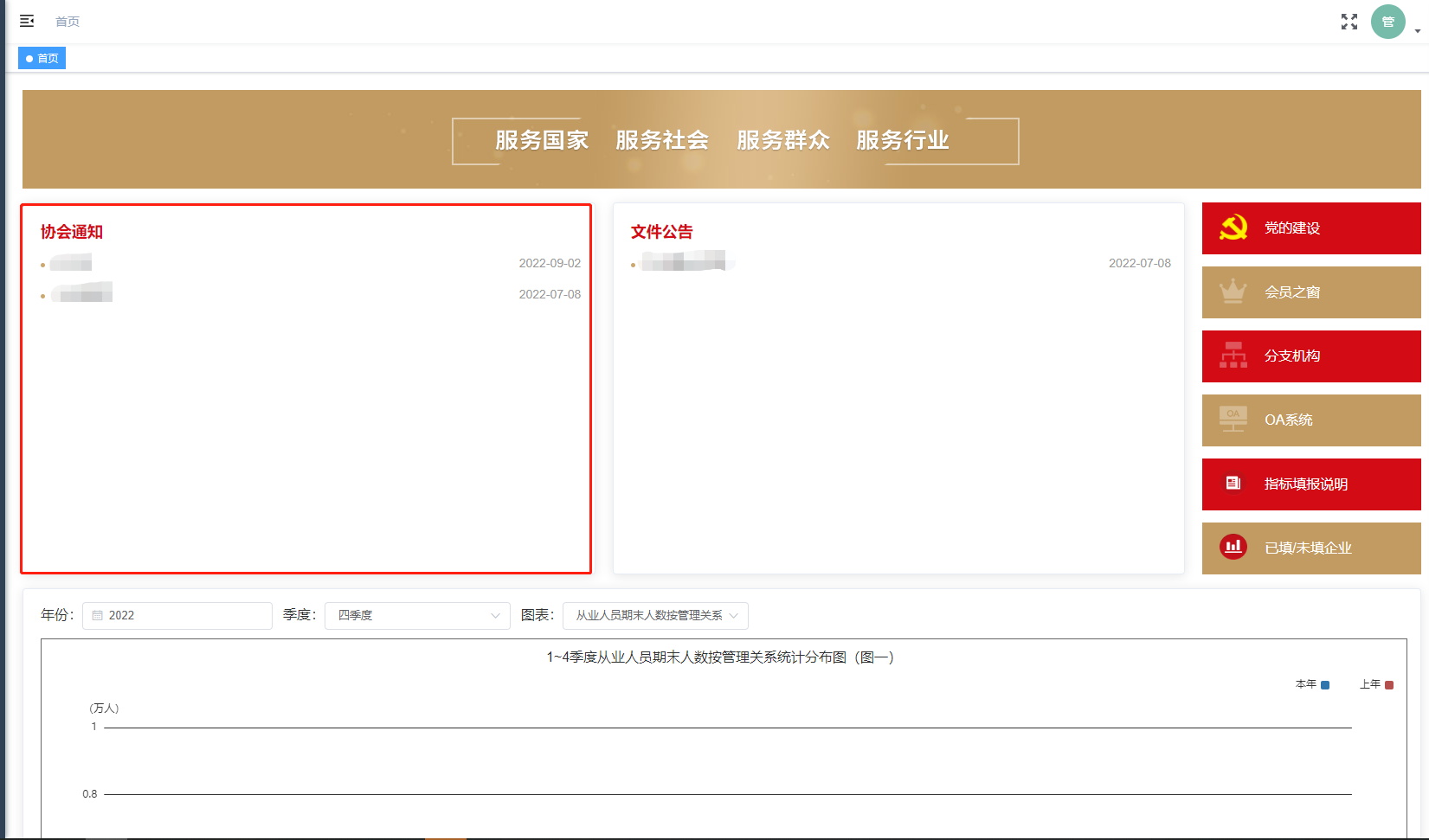 图 5点开后的详情如下：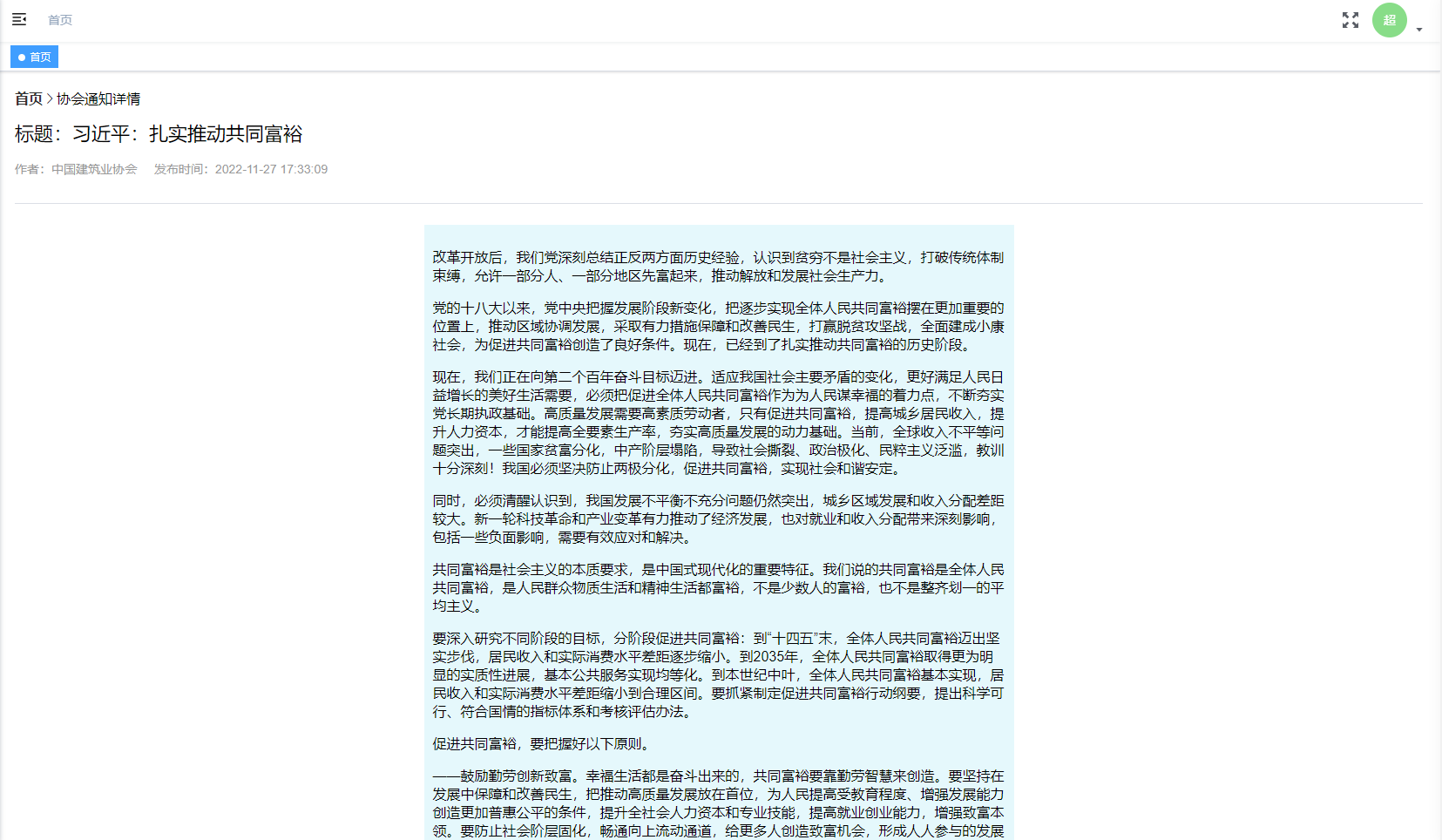 图 6表单管理基本情况在基本情况中可以针对单位信息进行修改点击修改按钮时可针对当前选中的单位进行修改信息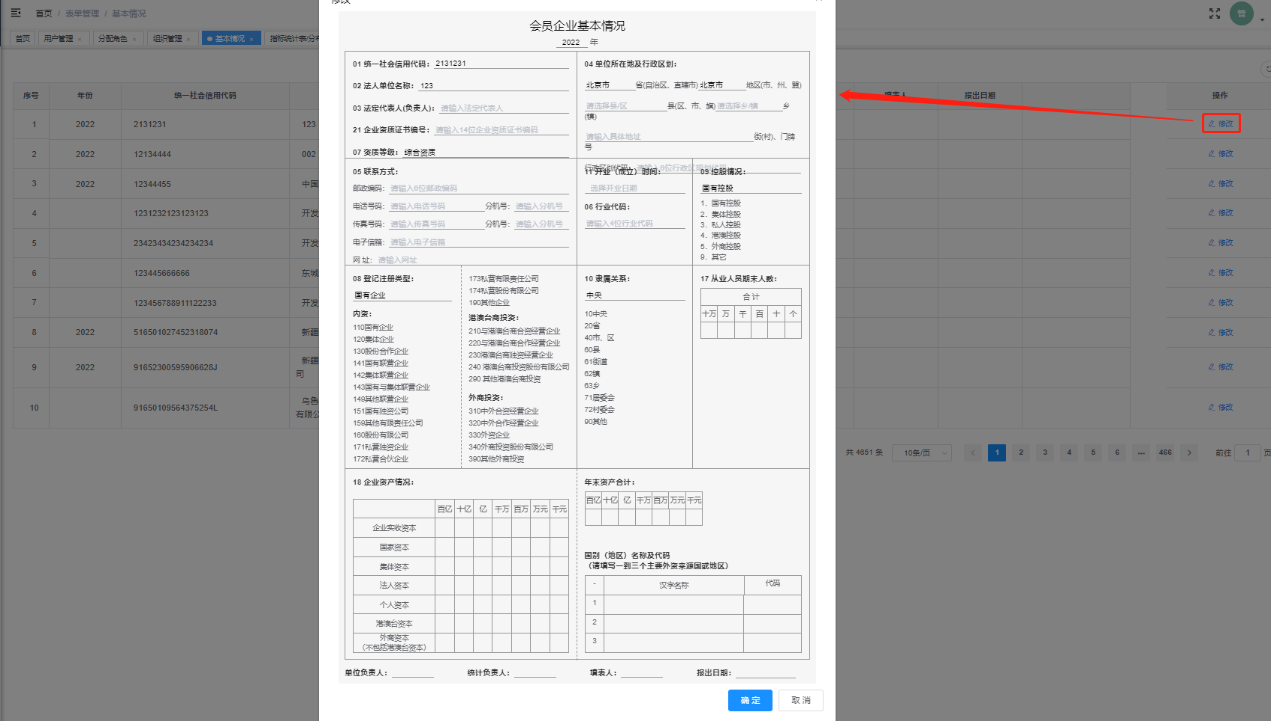 图 7季度调查表对于填报的调查记录进行管理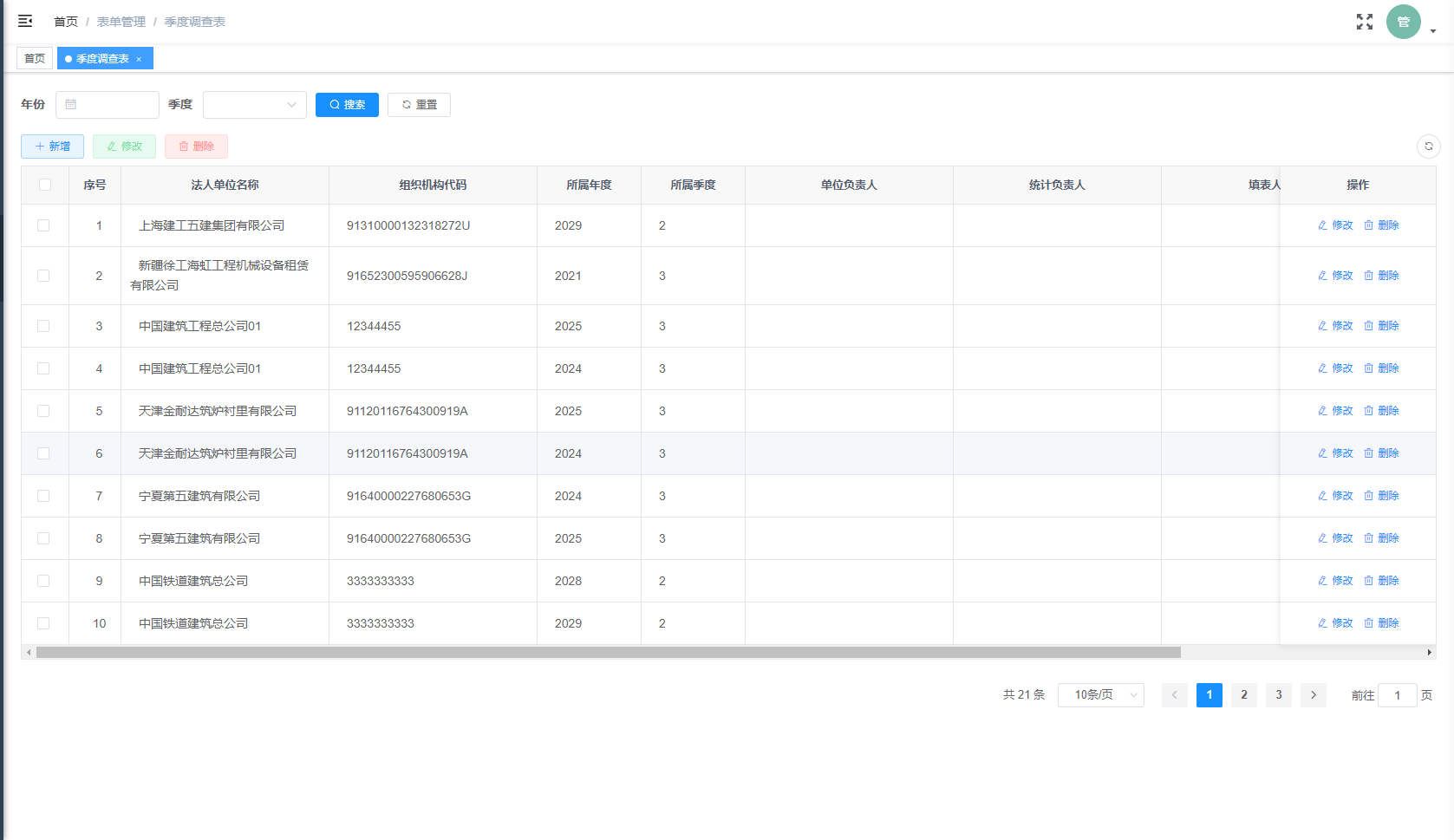 图 8新增时可在弹出界面中进行新增季度调查数据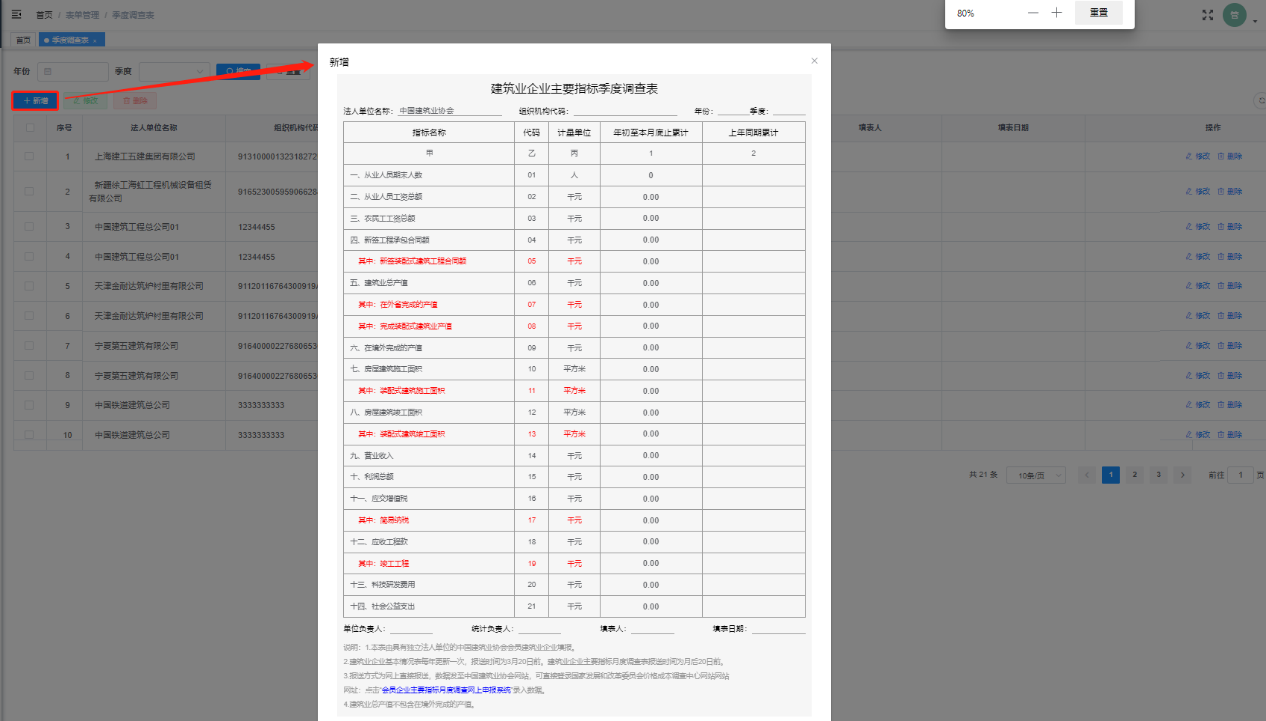 图 9修改时只能修改当前选中的季度调查数据